Já mám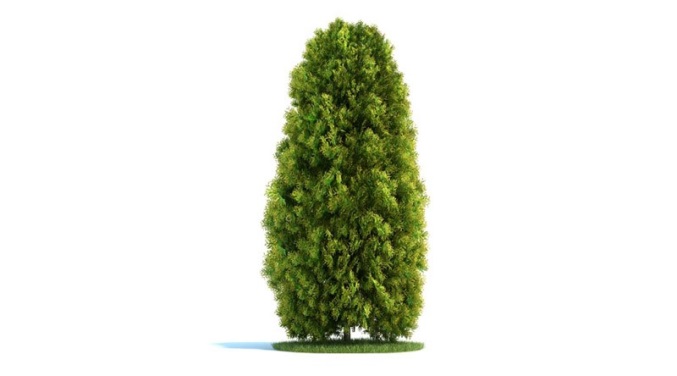 Já mám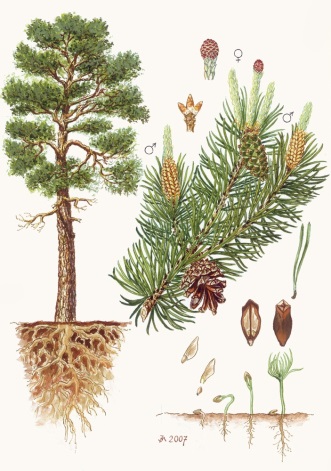 Já mám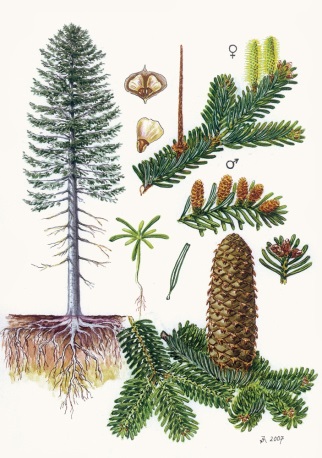 Kdo máKdo máKdo má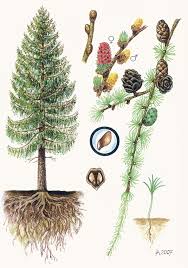 Já mámJá mám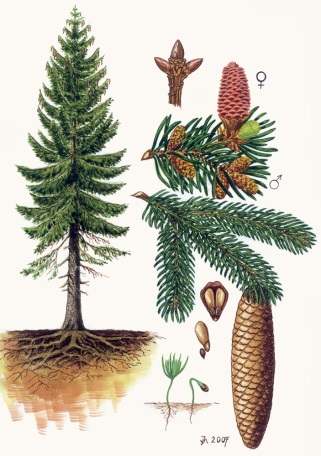 Já mám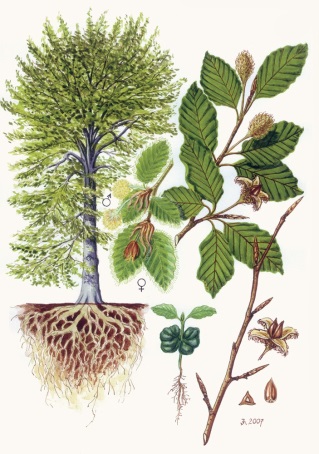 Kdo máKdo máKdo má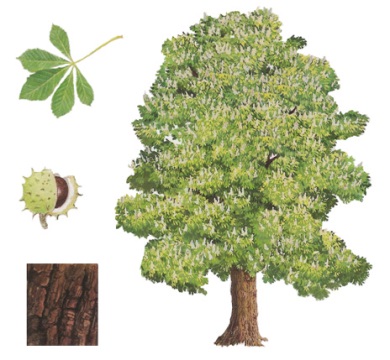 Já mámJá mám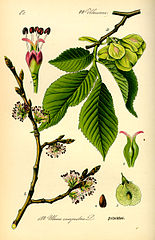 Já mám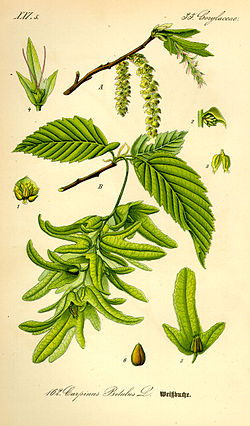 Kdo máKdo máKdo má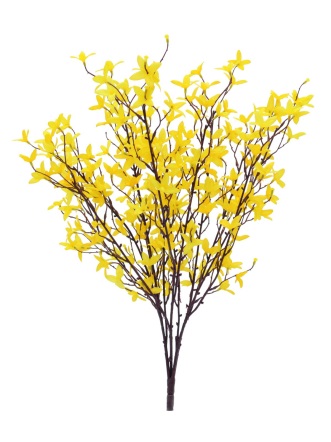 Já mámJá mám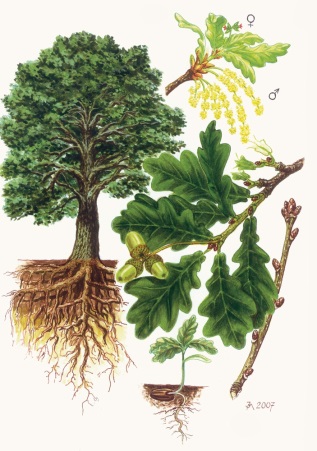 Já mám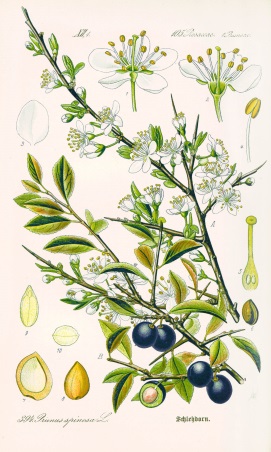 Kdo máKdo máKdo má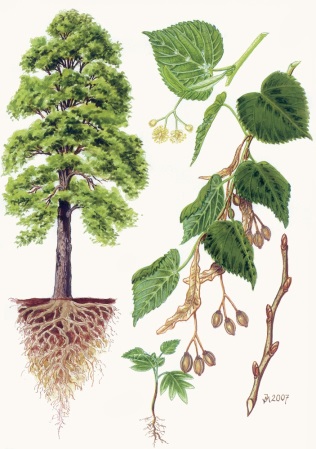 Já mámJá mám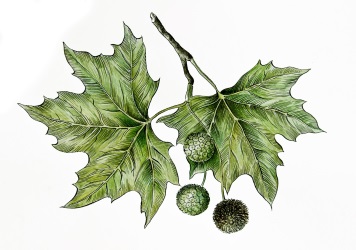 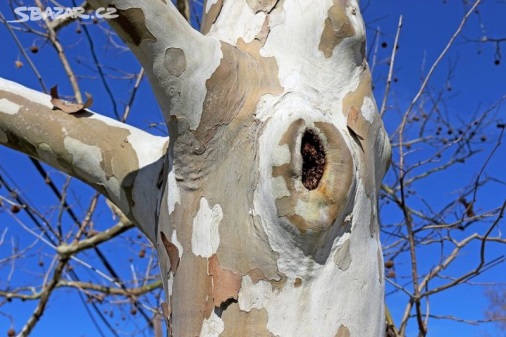 Já mám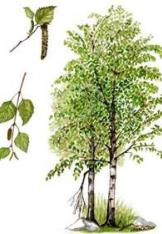 Kdo máKdo máKdo má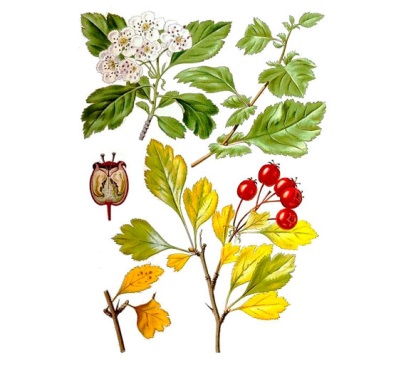 Já mámJá mám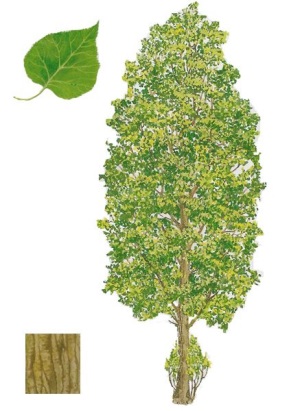 Já mám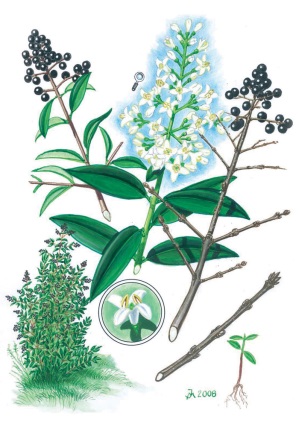 Kdo máKdo máKdo má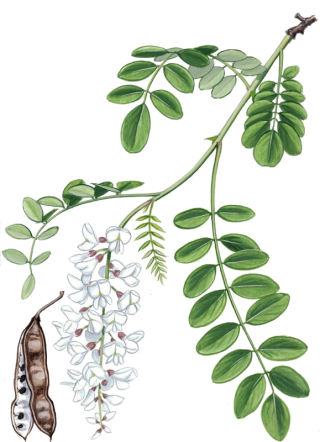 Já mámJá mám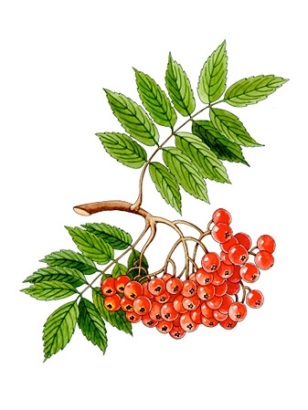 Já mám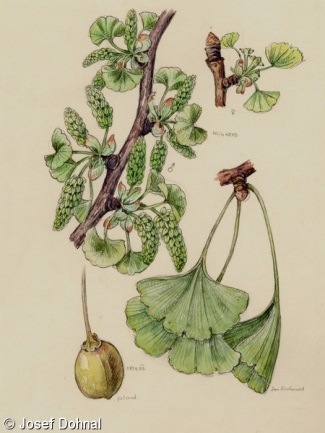 Kdo máKdo máKdo má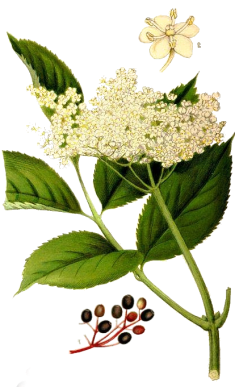 Já mámJá mám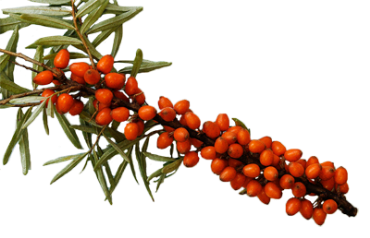 Já mám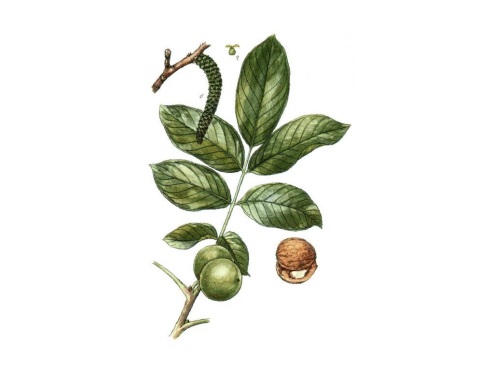 Kdo má4Kdo máKdo má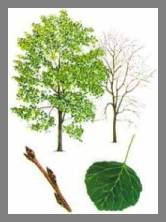 Já mámJá mám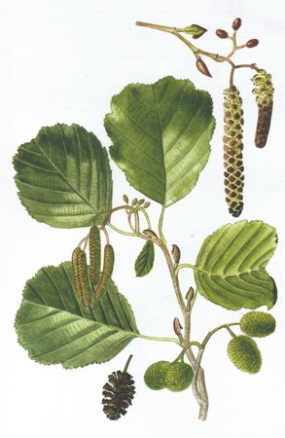 Já mám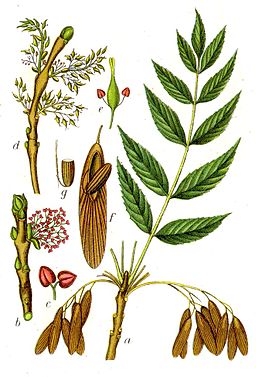 Kdo máKdo máKdo má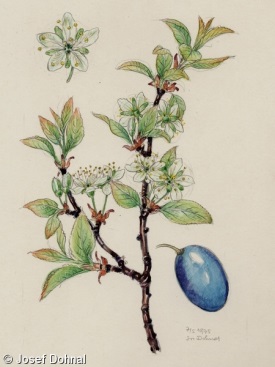 Já mám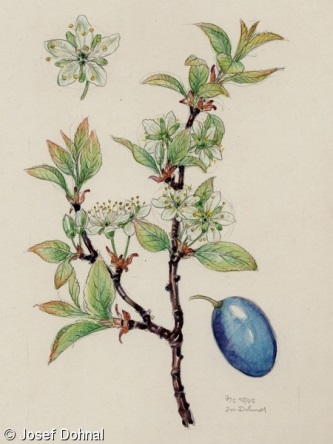 Já mám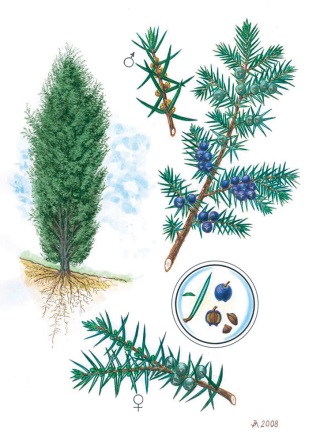 Já mám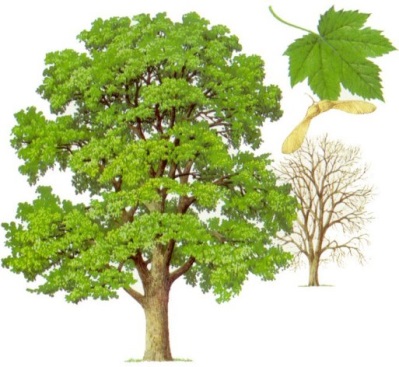 Kdo máKdo máKdo má